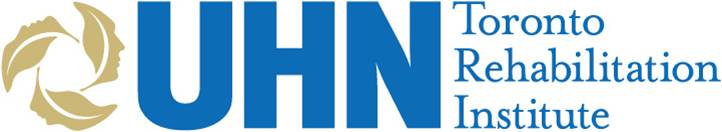 Toronto Rehabilitation Institute Education Excellence AwardNomination Form forContribution to Interprofessional Education Team Award(Nomination by all staff, students and team self-nomination)Criteria for Nomination:  This award will be given to the team demonstrating an outstanding contribution and commitment to interprofessional education at Toronto Rehabilitation Institute.  The team nominated in this category will have made an exceptional contribution in two or more of the following areas: student fieldwork/placement, clinical lab or small group experiences, student research, continuing professional development, best practice forums, and faculty development workshops.Nominators:  Nominations in this category will be invited from staff, students and team self-nominations at Toronto Rehab.  Instructions to Nominator:  One nominator is required, but additional nominators on one nomination form are welcome.  Please fill out the attached by outlining and describing the contributions of this nominee. Nominees will be evaluated on the variety of educational activity involvement, ability in educational role, commitment to education, enthusiasm for role and impact on others.  Qualities of the nominee, which make this clinician or leader an exceptional candidate, should be included.  We will be sharing your feedback with the nominee.  Deadline for submitting this form is April 30th.  The nomination can be emailed, mailed or faxed to:Education CoordinatorToronto Rehabilitation Institute550 University Ave, 2nd floorToronto, OntarioM5G 2A2Fax:  416-597-7104tri-education.coordinator@uhn.ca For further information, contact Debbie Hebert at 416-597-3422 x3505 or Mandy Lowe x3774.Contribution to Interprofessional EducationCriteria for Nomination:  Team Education Involvement:Team Ability in Educational Role:Commitment to and Enthusiasm in Interprofessional Educational Role:Impact on Others: Name: ______________________________		Signature: __________________________    Nominee:Profession/Position:Toronto Rehab Site/Program:Toronto Rehab Site/Program:Nominator:Address:Phone:Email: